III Международная научно-практическая конференция 
"Перспективные направления развития экономики и управления: новый взгляд" 
(НВ-3)ЦЕНТР РАЗВИТИЯ НАУЧНОГО СОТРУДНИЧЕСТВА 
НовосибирскПриглашаем Вас принять участие в международной научно-практической конференции ученых, аспирантов, студентов и практиков.30 марта 2018 годас изданием сборника материаловдоговор на размещение материалов конференции 
в электронной библиотеке 
№ 125-01/2014K от 28.01.2014 г.В настоящее время все научные направления развиваются достаточно динамично. Публикация результатов исследований является чрезвычайно ответственным и важным шагом для ученого. Появляется множество новых оригинальных идей, теорий, заслуживающих самого пристального внимания научной общественности. Кроме того, наличие определенного количества публикаций является обязательным условием при защите диссертационных работ.Основные направления конференции 
СЕКЦИЯ 1. Теория управления экономическими системами. 
СЕКЦИЯ 2. Макроэкономические проблемы в рыночной экономике. 
СЕКЦИЯ 3. Мировая экономика и международные экономические отношения. 
СЕКЦИЯ 4. История экономических учений. 
СЕКЦИЯ 5. Менеджмент. 
СЕКЦИЯ 6. Маркетинг, рекламное дело и PR. 
СЕКЦИЯ 7. Инновационный менеджмент. 
СЕКЦИЯ 8. Региональная экономика. 
СЕКЦИЯ 9. Экономика народонаселения и демография. 
СЕКЦИЯ 10. Экономика труда и управление персоналом. 
СЕКЦИЯ 11. Экономика и управление качеством. 
СЕКЦИЯ 12. Ценообразование в современной экономике. 
СЕКЦИЯ 13. Бухгалтерский, управленческий учет и аудит. 
СЕКЦИЯ 14. Финансы и налоговая политика. 
СЕКЦИЯ 15. Банковское и страховое дело. 
СЕКЦИЯ 16. Инвестиционная деятельность. 
СЕКЦИЯ 17. Экономика, организация и управление предприятиями, отраслями, комплексами (промышленности, АПК и сельского хозяйства, строительства, транспорта, связи и информатики, сферы услуг). 
СЕКЦИЯ 18. Информационно-коммуникационные технологии в управлении предприятием. 
СЕКЦИЯ 19. Социальные проблемы в рыночной экономике. 
СЕКЦИЯ 20. Правовое регулирование социально-экономических отношений.ТРЕБОВАНИЯ К ОФОРМЛЕНИЮ МАТЕРИАЛОВФормат текста: Word for Windows. Формат страницы: А4 (210x297 мм). Поля: 2,5 см – со всех сторон. Шрифт: размер (кегль) – 14; тип – Times New Roman. Названиепечатается прописными буквами, шрифт – жирный, выравнивание по центру. Ниже через двойной интервал строчными буквами – инициалы и фамилия автора(ов). На следующей строке – полное название организации, город. После отступа в 2 интервала следует аннотация, ключевые слова, за которыми через 2 интервала – текст, печатаемый через одинарный интервал, абзацный отступ – 1,25 см, выравнивание по ширине. Название и номера рисунков указываются под рисунками, названия и номера таблиц – над таблицами. Таблицы, схемы, рисунки, формулы (только в редакторах Equation или MathType, не более 15 объектов-формул), графики не должны выходить за пределы указанных полей (шрифт в таблицах и на рисунках – не менее 11 пт). Сноски на литературу в квадратных скобках. Наличие списка литературы обязательно. Переносы не ставить.Статьи объемом менее 5 страниц к печати не принимаютсяВ электронном варианте каждая статья должна быть в отдельном файле. В имени файла укажите шифр (НВ-3), номер секции и фамилию первого автора (например, НВ-3 Секция 17 Петров).Сведения об авторах требуется оформить в табличной форме. В имени файла со сведениями об авторе укажите шифр конференции и фамилию первого автора (например, НВ-3 Петров).СВЕДЕНИЯ ОБ АВТОРЕМатериалы, сведения об авторах и отсканированные квитанции об оплате (в разных файлах) необходимо отправить в одном письме по адресу monography@mail.ru, monography@ngs.ruПри получении материалов, оргкомитет в течение двух дней подтверждает принятие материалов к публикации. Авторам, отправившим материалы по электронной почте и не получившим подтверждения их получения оргкомитетом, просьба продублировать заявку.Сборник зарегистрирован в наукометрической базе РИНЦ (Российский индекс научного цитирования) и публикуется на сайте электронной библиотеки Elibrary.ruс постатейной разметкой.Сборнику материалов конференции присваивается международный индекс ISBN. Материалы конференции рассылаются по основным библиотекам России и зарубежья.ОКОНЧАНИЕ СРОКА ПРИЕМА МАТЕРИАЛОВ 
ДЛЯ УЧАСТИЯ В КОНФЕРЕНЦИИ – 30 МАРТА 2018 г.СРОКИ ВЫХОДА МАТЕРИАЛОВ КОНФЕРЕНЦИИ – 10 ДНЕЙ С ДАТЫ ОКОНЧАНИЯ ПРИЕМА ЗАЯВОК.ВНИМАНИЕ! 
С целью возмещения организационных, издательских и полиграфических расходов авторам необходимо оплатить организационный взнос в размере 135 рублей за одну страницу. Статьи объемом менее 5 страниц к печати не принимаются. Количество публикаций от одного автора не ограничивается. Электронная версия сборника предоставляется авторам бесплатно.За каждый печатный экземпляр сборника необходимо оплатить 450 рублей(исключение - соавторы). Если материал для участия в конференции написан в соавторстве, то за каждого соавтора необходимо доплатить сумму в размере 450 рублей. За пересылку сборника за пределы РФ – дополнительно 450 рублей.Стоимость сертификата участника конференции – 250 руб., программы конференции – 200 руб., справки о принятии материалов к публикации – 100 руб. Справка и программа предоставляется авторам в электронном виде в течение 2-3 дней; сертификат отправляется в твердой копии заказным письмом почты РФ через 7-10 дней (или в электронном виде в течение 2-3 дней) с момента получения оргкомитетом всего пакета документов.Лучшие доклады, по решению редакционной коллегии, могут быть опубликованы в рецензируемых журналах из перечня ВАКОРГКОМИТЕТ КОНФЕРЕНЦИИ1. Мингалева Ж.А., профессор кафедры Экономики и управления на предприятии Пермского национального исследовательского политехнического университета (г. Пермь), д.э.н., профессор – председатель 
2. Чернов С.С., заведующий кафедрой Производственного менеджмента и экономики энергетики Новосибирского государственного технического университета (г. Новосибирск), руководитель ЦРНС, к.э.н., доцент – зам. председателя 
3. Чащин В.В., ректор Уральского института фондового рынка (г. Екатеринбург), д.э.н. 
4. Арутюнян О.К., профессор кафедры «Публичное управление» Академии государственного управления Республики Армения (Республика Армения, г. Ереван), д.э.н., профессор 
5. Журавлёва Т.А., профессор кафедры «Налоговое консультирование» Финансового университета при Правительстве Российской Федерации (г. Москва), д.э.н., профессор
6. Минакова И.В., заведующий кафедрой Мировой и национальной экономики Юго-Западного государственного университета (г. Курск), д.э.н., доцент 
7. Янов В.В., заведующий кафедрой «Финансы и кредит» Поволжского государственного университета сервиса (г. Тольятти), д.э.н., доцент 
8. Шляго Н.Н., профессор кафедры Менеджмента Санкт-Петербургского филиала Национального исследовательского университета «Высшая школа экономики» (г. Санкт-Петербург), к.э.н., доцент 
9. Вайсман Е.Д., профессор кафедры «Экономика и финансы» Южно-Уральского государственного университета (г. Челябинск), к.э.н., доцент 
10. Белоусова С.В., заведующий лабораторией Экономических методов управления хозяйством отдела региональных экономических и социальных проблем Иркутского научного центра СО РАН (г. Иркутск), к.э.н., доцент 
11. Старкова Н.О., доцент кафедры Мировой экономики и менеджмента Кубанского государственного университета (г. Краснодар), к.э.н., доцент 
12. Кушбокова Р.Х., доцент кафедры Экономики и финансов Кабардино-Балкарского государственного университета им. Х.М. Бербекова (г. Нальчик), к.э.н., доцент 
13. Терзиев В., профессор Русенского университета им. Ангела Кънчева, профессор Национального военного университета им. Васила Левского (Велико Тырново, Болгария), докт. экон. наук, докт. воен. наукРЕКВИЗИТЫ ДЛЯ ОПЛАТЫ:Образец оформления квитанции для оплаты оргвзноса: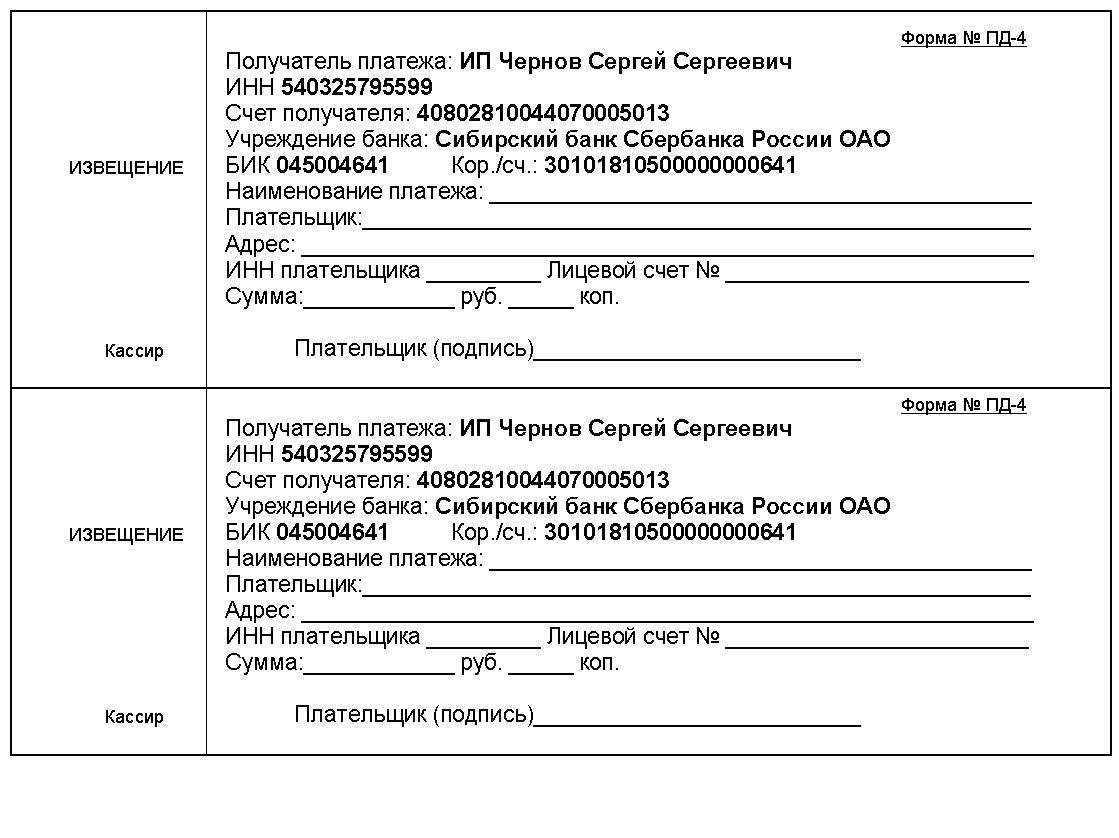 Есть возможность оплаты на qiwi +79139157901, Яндекс-деньги 410011548221071, карту сбербанка 4276440014608829.При оплате из зарубежных стран, в назначении платежа обязательно указать код VO 20100. Предпочтительна оплата по системам Western Union, Золотая корона, Колибри.Информацию об условиях публикации результатов научных исследований и требования к оформлению материалов можно получить на сайте www.ZRNS.ru, по телефонам Центра Развития Научного Сотрудничества в г. Новосибирске:8-383-291-79-01 Чернов Сергей Сергеевич, руководитель ЦРНС 
8-913-749-05-30 Хвостенко Павел Викторович, ведущий специалист ЦРНСили по электронной почте: 
monography@mail.ru 
monography@ngs.ruФ.И.О. автораМесто работы/учёбы (ВУЗ, ССУЗ или др. организация)Должность, кафедра без сокращений, ученая степень, ученое звание (при наличии)Адрес рабочийАдрес домашнийE-mailКонтактный телефонНазвание статьиШифр конференцииНВ-3Номер секцииКоличество страниц в докладе автораТребуется ли: 
справка о принятии материалов к публикации (100 руб.)?да/нетпрограмма конференции (200 руб.)?да/нетсертификат участника конференции (250 руб.)?да/нетпечатный экземпляр сборника (450 руб.)?да/нетТребуемое количество экземпляров сборникаАдрес, на который высылать сборник и/или сертификат (с указанием индекса и фамилии получателя)Сумма и дата оплатыИсточник, из которого Вы узнали о ЦРНСwww.kon-ferenc.ruПолучатель:ИП Чернов Сергей Сергеевич (указывать полностью) 
ИНН/КПП: 540325795599/540201001 
ОКТМО 50701000001 
Р/счет получателя 40802810044070005013Банк получателя:БИК банка 045004641 
Сибирский банк Сбербанка России ОАО 
К-счет: 30101810500000000641Назначение платежа:указать шифр конференции и фамилию автора. Без НДС